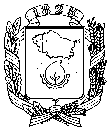 АДМИНИСТРАЦИЯ  ГОРОДА  НЕВИННОМЫССКАСТАВРОПОЛЬСКОГО КРАЯПОСТАНОВЛЕНИЕ15.08.2018                                                                                                      № 1138НевинномысскОб обеспечении безопасности при проведении мероприятий с 19 по
26 августа 2018 г. арт-фестиваля «Слияние» и с 25 по 26 августа 2018 г. фестиваля «Автошок» на территории города НевинномысскаВ связи с проведением праздничных мероприятий с 19 по
26 августа 2018 г. арт-фестиваля «Слияние» и с 25 по 
26 августа 2018 г. фестиваля «Автошок» на территории города Невинномысска (далее – праздничные мероприятия), в целях обеспечения охраны общественного порядка и безопасности граждан, постановляю:1. Прекратить движение всех видов транспорта:19 августа 2018 г. по улице Менделеева от пересечения с улицей 50 лет Октября до пересечения с улицей Павлова, по бульвару Мира (четная и нечетная стороны) от пересечения с улицей Гагарина до улицы Менделеева с 16-00 часов до 23-00 часов;22 августа 2018 г. по улице Белово от переулка Клубный до пересечения с улицей Павлова, по улице Чайковского от дома № 2 до улицы Белово с 08-00 часов до 14-00 часов;25 августа 2018 г. по улице 50 лет Октября от пересечения с улицей Менделеева до улицы Белово, по улице Белово от дома № 4 до улицы Линейная с 05-00 часов до 23-30 часов;26 августа 2018 г.:по улице 50 лет Октября от пересечения с улицей Менделеева до улицы Белово,  по  улице Белово от дома № 4 до улицы Линейная с 06-00 часов до 19-30 часов;по улице Менделеева от пересечения с улицей 50 лет Октября до пересечения с улицей Павлова, по бульвару Мира (четная и нечетная стороны) от пересечения с улицы Гагарина до улицы Менделеева с 15-00 часов до 23-00 часов.2. Управлению жилищно-коммунального хозяйства администрации города Невинномысска обеспечить в период проведения праздничных мероприятий 19 и 26 августа 2018 г.:подключение рамочных металлодетекторов (в количестве 3 шт.) в районе пунктов пропуска по улице Менделеева;установку временных пешеходных ограждений и ограничительных лент в районе площади 50 лет Октября (ООО «Дворец культуры химиков»); бесперебойную работу общественного пассажирского транспорта по измененным маршрутам в период проведения праздничных мероприятий.3. Отделу общественной безопасности администрации города Невинномысска обеспечить участие в охране общественного порядка в местах проведения праздничных мероприятий Невинномысского городского казачьего общества Ставропольского окружного казачьего общества Терского войскового казачьего общества, народных дружин города Невинномысска 19 и 26 августа 2018 г. на площади 50 лет Октября.4. Рекомендовать:4.1. Федеральному государственному казенному учреждению «4 отряд федеральной противопожарной службы по Ставропольскому краю» обеспечить дежурство отделения на специальном транспорте АЦ-40 в районе площади 50 лет Октября (ООО «Дворец культуры химиков») в период проведения праздничных мероприятий 19 и 26 августа 2018 г.4.2. Отделу МВД России по городу Невинномысску обеспечить:совместно с управлением жилищно-коммунального хозяйства администрации города Невинномысска до начала праздничных мероприятий обследование мест их проведения и прилегающих территорий с целью выявления условий, способствующих совершению террористических актов;общественный порядок и безопасность дорожного движения в период проведения праздничных мероприятий.4.3. Территориальному отделу здравоохранения города Невинномысска министерства здравоохранения Ставропольского края обеспечить дежурство трех бригад скорой медицинской помощи в районе площади 50 лет Октября (ООО «Дворец культуры химиков») 19 и 26 августа 2018 г. в период проведения праздничных мероприятий.5. Опубликовать настоящее постановление в газете «Невинномысский рабочий» и разместить на официальном сайте администрации города Невинномысска в информационно-телекоммуникационной сети «Интернет».6. Контроль за выполнением настоящего постановления возложить на заместителя главы администрации города Невинномысска Колюбаева Е.Н.Глава города НевинномысскаСтавропольского края				                                   М.А. Миненков